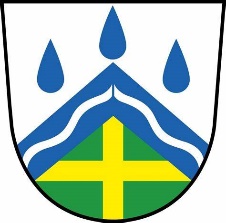 OBEC ŠIROKÝ DŮLZastupitelstvo obce Široký DůlObecně závazná vyhláška obce Široký Důl o stanovení obecního systému odpadového hospodářství č. 1/2023Zastupitelstvo obce Široký Důl se na svém zasedání dne 3. května 2023 usnesením č. 5/7 usneslo vydat na základě § 59 odst. 4 zákona č. 541/2020 Sb., o odpadech (dále jen „zákon 
o odpadech“), a v souladu s § 10 písm. d) a § 84 odst. 2 písm. h) zákona č. 128/2000 Sb., 
o obcích (obecní zřízení), ve znění pozdějších předpisů, tuto obecně závaznou vyhlášku (dále jen „vyhláška“):Čl. 1Úvodní ustanoveníTato vyhláška stanovuje obecní systém odpadového hospodářství na území obce Široký Důl.  Každý je povinen odpad nebo movitou věc, které předává do obecního systému, odkládat na místa určená obcí v souladu s povinnostmi stanovenými pro daný druh, kategorii nebo materiál odpadu nebo movitých věcí zákonem o odpadech a touto vyhláškou.  V okamžiku, kdy osoba zapojená do obecního systému odloží movitou věc nebo odpad, 
s výjimkou výrobků s ukončenou životností, na místě obcí k tomuto účelu určeném, stává se obec vlastníkem této movité věci nebo odpadu.   Stanoviště sběrných nádob je místo, kde jsou sběrné nádoby trvale nebo přechodně umístěny za účelem dalšího nakládání s komunálním odpadem. Stanoviště sběrných nádob jsou individuální nebo společná pro více uživatelů.Čl. 2Oddělené soustřeďování komunálního odpadu Osoby předávající komunální odpad na místa určená obcí jsou povinny odděleně soustřeďovat následující složky:Biologické odpady rostlinného původu,Papír,Plasty včetně PET lahví (dále také jen „plasty“),Sklo čiré,Sklo barevné,Kovy,Nebezpečné odpady,Objemný odpad,Jedlé oleje a tuky,Směsný komunální odpad.Směsným komunálním odpadem se rozumí zbylý komunální odpad po stanoveném vytřídění podle odstavce 1 písm. a) až i).Objemný odpad je takový odpad, který vzhledem ke svým rozměrům nemůže být umístěn do sběrných nádob (např. koberce, matrace, nábytek apod.).Čl. 3Určení míst pro oddělené soustřeďování určených složek komunálního odpaduPapír, plasty, sklo čiré, sklo barevné, kovy, biologické odpady rostlinného původu, jedlé oleje a tuky se soustřeďují do zvláštních sběrných nádob, kterými jsou sběrné nádoby a velkoobjemové kontejnery. Velkoobjemové kontejnery jsou umístěny ve sběrném dvoře.Zvláštní sběrné nádoby jsou v Širokém Dole umístěny na těchto stanovištích: u kulturního domu – sběrné nádoby na plasty, papír, sklo čiré, sklo barevné,na dolním konci u čp. 2 – sběrné nádoby na plasty a papír,na Kopečku u čp. 52 – sběrné nádoby na plasty, sklo čiré, sklo barevné,v části obce Kopec u požární nádrže – sběrné nádoby na papír, sklo čiré, sklo barevné,v části obce Kopec u dětského hřiště – sběrné nádoby na plasty.Zvláštní sběrné nádoby jsou barevně odlišeny a označeny příslušnými nápisy: Papír, barva modrá Plasty, PET lahve, barva žlutáSklo čiré, barva bíláSklo barevné, barva zelenáKovy, velkoobjemový kontejner s nápisem KOVYJedlé oleje a tuky, uzavíratelná nádoba s nápisem TUKYBiologické odpady rostlinného původu, nádoba označená nápisem BIODo zvláštních sběrných nádob je zakázáno ukládat jiné složky komunálních odpadů, než pro které jsou určeny. Zvláštní sběrné nádoby je povinnost plnit tak, aby je bylo možno uzavřít a odpad z nich při manipulaci nevypadával. Pokud to umožňuje povaha odpadu, je nutno objem odpadu před jeho odložením do sběrné nádoby minimalizovat.  Papír, plasty, sklo čiré, sklo barevné, biologické odpady rostlinného původu, kovy, jedlé oleje a tuky lze také odevzdávat ve sběrném dvoře, který je umístěn vedle budovy čp. 61. Čl. 4 Soustřeďování nebezpečných složek komunálního odpadu a objemného odpaduNebezpečný odpad a objemný odpad lze odevzdávat ve sběrném dvoře, který je umístěn vedle budovy čp. 61.  Soustřeďování nebezpečných složek komunálního odpadu podléhá požadavkům stanoveným v čl. 3 odst. 4. a 5. Čl. 5Soustřeďování směsného komunálního odpadu Směsný komunální odpad se odkládá do sběrných nádob. Pro účely této vyhlášky se sběrnými nádobami rozumějí:popelnice,velkoobjemové kontejnery u evangelického a katolického hřbitova,odpadkové koše, které jsou umístěny na veřejných prostranstvích v obci, sloužící pro odkládání drobného směsného komunálního odpadu.Soustřeďování směsného komunálního odpadu podléhá požadavkům stanoveným 
v čl. 3 odst. 4. a 5. Čl. 6Nakládání s movitými věcmi v rámci předcházení vzniku odpaduObec v rámci předcházení vzniku odpadu za účelem jejich opětovného použití nakládá s těmito movitými věcmi: oděvy a textil. Movité věci uvedené v odst. 1 lze předávat:Do červeného kontejneru u kulturního domu,Do červeného kontejneru u požární nádrže v části obce Kopec.Movitá věc musí být předána v takovém stavu, aby bylo možné její opětovné použití. Čl. 7Nakládání s výrobky s ukončenou životností v rámci služby pro výrobce (zpětný odběr)Obec v rámci služby pro výrobce nakládá s těmito výrobky s ukončenou životností: a) elektrozařízení,b) baterie a akumulátory,c) pneumatiky. Výrobky s ukončenou životností uvedené v odst. 1. lze předávat ve sběrném dvoře, který je umístěn vedle budovy čp. 61.Čl. 8Zrušovací ustanoveníZrušuje se obecně závazná vyhláška č. 2/2021, o stanovení obecního systému odpadového hospodářství, ze dne 24. listopadu 2021.Čl. 9ÚčinnostTato vyhláška nabývá účinnosti dne 1. června 2023.………………...…………………..					……………………………..Ing. Josef Zavoral							Pavel Krejsa           místostarosta obce						           starosta obceVyvěšeno na úřední desce obecního úřadu dne: 15. května 2023Sejmuta z úřední desky obecního úřadu dne: 31. května 2023Zveřejnění vyhlášky bylo shodně provedeno na elektronické úřední desce.